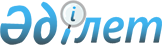 2015 жылға Ақтөбе қаласы бойынша қоғамдық жұмыстар жүргізілетін ұйымдардың тізбесін, қоғамдық жұмыстардың түрлерін, көлемі мен нақты жағдайларын, қатысушылардың еңбегіне төленетін ақының мөлшері және оларды қаржыландырудың көздерін бекіту туралы
					
			Мерзімі біткен
			
			
		
					Ақтөбе облысы Ақтөбе қаласының әкімдігінің 2014 жылғы 22 желтоқсандағы № 3846 қаулысы. Ақтөбе облысының Әділет департаментінде 2015 жылғы 16 қаңтарда № 4151 болып тіркелді. 2016 жылдың 1 қаңтарына дейін қолданыста болды      Қазақстан Республикасының 2001 жылғы 23 қаңтардағы № 148 "Қазақстан Республикасындағы жергілікті мемлекеттік басқару және өзін-өзі басқару туралы" Заңының 31 бабына, Қазақстан Республикасының 2001 жылғы 23 қаңтардағы № 149 "Халықты жұмыспен қамту туралы" Заңының 7 бабының 5) тармақшасына және 20 бабына, "Халықты жұмыспен қамту туралы" Қазақстан Республикасының 2001 жылғы 23 қаңтардағы Заңын іске асыру жөніндегі шаралар туралы" Қазақстан Республикасы Үкіметінің 2001 жылғы 19 маусымдағы № 836 қаулысына сәйкес Ақтөбе қаласының әкімдігі ҚАУЛЫ ЕТЕДІ:

      1. Жұмыссыздарды уақытша жұмыспен қамтуды ұйымдастыру үшін, қоғамдық жұмыстар жүргізілетін ұйымдардың тізбесі, қоғамдық жұмыстардыңтүрлері, көлемі мен нақты жағдайлары, қатысушылардың еңбегіне төленетін ақының мөлшері және оларды қаржыландырудың көздері қосымшаға сәйкес бекітілсін. 

      2. "Қалалық жұмыспен қамту және әлеуметтік бағдарламалар бөлімі" мемлекеттік мекемесі осы қаулының жүзеге асырылуын қамтамасыз етсін.

      3. "Ақтөбе қаласының экономика және қаржы бөлімі" мемлекеттік мекемесі 451-002-100 "Қоғамдық жұмыстар" бюджеттік бағдарламасы бойынша қоғамдық жұмыстарды жергілікті бюджет қаржысы есебінен қаржыландыруды іске асыруды қамтамасыз етсін.

      4. Осы қаулының орындалуын бақылау қала әкімінің орынбасары А.А.Арынғазиеваға жүктелсін.

      5. Осы қаулы оны алғаш ресми жариялаған күннен бастап қолданысқа енгізіледі. 

 Қоғамдық жұмыстар жүргізілетін ұйымдардың тізбесі, қоғамдық жұмыстардың түрлері, көлемі мен нақты жағдайлары, қатысушылардың еңбегіне төленетін ақының мөлшері және оларды қаржыландырудың көздері      Ескерту. Қосымша жаңа редакцияда – Ақтөбе облысы Ақтөбе қаласының әкімдігінің 16.03.2015 № 990 қаулысымен (алғаш ресми жариялаған күннен бастап қолданысқа енгізіледі).

      Қоғамдық жұмыстың нақты шарттары.

      Жұмыс аптасының ұзақтығы екі демалыс күндерімен бес күн құрайды, сегіз сағаттық жұмыс күні, түскі үзіліс бір сағат. Еңбегіне төленетін ақы жұмыс уақытын есепке алу табелінде көрсетілген нақты еңбек еткен уақытына, жұмыссыздардың жеке есеп шоттарына аудару жолымен жүзеге асырылады.


					© 2012. Қазақстан Республикасы Әділет министрлігінің «Қазақстан Республикасының Заңнама және құқықтық ақпарат институты» ШЖҚ РМК
				
      Қала әкімі

Е.Омаров
Қала әкімдігінің
2014 жылғы 22 желтоқсандағы
№ 3846 қаулысына
қосымша№

Мекемелер

атауы

Жұмыс және қызмет түрлері

Орындалатын жұмыс және қызмет көлемінің 

табиғи көрсеткіштері

Берілген сұраныс

Бекітілді

Қоғамдық жұмысқа

қатысушылардың еңбегіне төленетін ақының мөлшері

Қаржыландыру көздері

№

Мекемелер

атауы

Жұмыс және қызмет түрлері

Орындалатын жұмыс және қызмет көлемінің 

табиғи көрсеткіштері

Жұмыс 

орнының

саны

Жұмыс орнының 

саны

Қоғамдық жұмысқа

қатысушылардың еңбегіне төленетін ақының мөлшері

Қаржыландыру көздері

1

"Ақтөбе қаласының Қарғалы ауылдық округі әкімінің аппараты" мемлекеттік мекемесі

Қарғалы, Ақжар, Ясный, Мағаджан ауылдарының көшелерін, контейнер алаңдарын, трасса бойын тазалау. 

Хаттар, хабарламалар тарату, халық санағы.

Салық жинауға көмектесу.

42,5 шақырым

4491 дана

 

30

20

Қазақстан Республикасы заңнамасымен 

белгіленген төменгі еңбек ақы

Жергілікті бюджет есебінен қаржыланды

рылады

2

"Ақтөбе қаласының Қурайлы ауылдық округі әкімінің аппараты" мемлекеттік мекемесі 

"Ақтөбе-Мәртөк" тас жолы аумағын жинау.

Қурайлы, Георгиевка, Елек, Россовхоз, 39 бекет елді мекендерінің аумағын тазалауға көмектесу. 

32000 шаршы метр

78200 шаршы метр

27

12

3

"Ақтөбе қаласының Благодар ауылдық округі әкімінің аппараты" мемлекеттік мекемесі

К. Нокин, Садовое, Пригородное, Бекқұл баба, Қызылжар ауылдарының көшелерін жинастыру, қоқысты қолмен тиеу, қоқыс шығару.

50900 шаршы

метр

 

40

22

4

"Ақтөбе қаласының Сазды ауылдық округі әкімінің аппараты" мемлекеттік мекемесі 

Ауыл көшелерін тазалау. 

Ұлы Отан соғысы, Еңбек майданы мүгедектеріне және қатысушыларына, қарт адамдарға көмек көрсету.

9333 шаршы метр

 

15

8

5

"Ақтөбе қаласының Новый ауылдық округі әкімінің аппараты" мемлекеттік мекемесі 

Жаңақоныс және Кұрашасай елді мекендерінің көшелерін тазалау. 

Ауылшаруашылық малдарын бірдейлендіру бойынша жұмыстарды ұйымдастыруға көмектесу және ветеринарлық қызметкерлерге малды тексеруге көмек көрсету. 

Трасса бойы аумағын жинау. 

Халық және мал санағын жүргізуге, аз қамтылған отбасылардың әлеуметтік картасын жасауға көмектесу.

Орман және дала өрттерін сөндіру жұмыстарына көмектесу.

119400 шаршы

метр

Ірі қара мал 1741

Ұсақ мал

6917

16 шақырым

9558 отбасы

46

10

6

"Ақтөбе облысының жұмыспен қамтуды үйлестіру және әлеуметтік бағдарламалар басқармасы" мемлекеттік мекемесі

Техникалық жұмыс: құжаттарды өңдеуге көмектесу.

Курьерлік жұмыс. 

10000 дана

5000 дана

5

5

7

"Қалалық жұмыспен қамту және әлеуметтік бағдарламалар бөлімі" мемлекеттік мекемесі 

Техникалық жұмыс: құжаттарды өңдеуге көмектесу.

Курьерлік жұмыс.

Ғимаратты тазалауға көмектесу.

60000 дана

 

1969 шаршы

метр

25

25

8

"Әлеуметтік жәрдем қалалық орталығы" мемлекеттік мекемесі

Ғимаратты тазалауға көмектесу.

 

195,1 шаршы

метр

1

1

9

"Еңбек, әлеуметтік қорғау және көші – қон Комитетінің Ақтөбе облысы бойынша департаменті" Республикалық мемлекеттік мекемесі

Техникалық жұмыс: құжаттарды өңдеуге көмектесу, курьерлік жұмыс.

Зейнеткерлік және әлеуметтік төлемдер құжаттарын қабылдау және тіркеу. 

42500 дана

38925 дана

10

10

10

"Ақтөбе облысының Әділет департаменті" мемлекеттік мекемесі

Техникалық жұмыс: құжаттарды өңдеуге көмектесу, мұрағаттық жұмыс.

Хабарламаларды тарату.

105716 дана

105000 дана

45

35

11

"Ақтөбе қаласының Әділет басқармасы" мемлекеттік мекемесі

Техникалық жұмыс: құжаттарды өңдеуге көмектесу, мұрағаттық жұмыс.

108000 дана

15

10

12

"Ақтөбе қаласының азаматтық хал актілерін тіркеу бөлімі" мемлекеттік мекемесі

Техникалық жұмыс: құжаттарды өңдеуге көмектесу, мұрағаттық жұмыс.

72000 дана

15

15

13

Ақтөбе облысының прокуратурасы

Техникалық жұмыс: құжаттарды өңдеуге көмектесу.

69000 дана

15

12

14

Ақтөбе қаласы ішкі істер басқармасы 

Тұрғын үйлерде қоғамдық тәртіпті сақтау, пәтер ұрлықтары мен құқық бұзушылықтарға байланысты қылмыстарды анықтау, болдырмау және алдын-алу.

Сарбаздар – ауылдық округтер мен мал базары ауданында қоғамдық тәртіпті сақтау.

Ақтөбе қаласы ішкі істер басқармасының көші-қон полициясы және оның бөлімшелерінің құжаттарын рәсімдеу.

20 үй

42

20

18

30

15

"Ақтөбе қаласы бойынша Мемлекеттік кірістер басқармасы" Республикалық мемлекеттік мекемесі

Техникалық жұмыс: құжаттарды өңдеуге көмектесу.

Курьерлік жұмыс.

38000 дана

50000 дана

50

 

47

 

16

"Ақтөбе облысы бойынша Мемлекеттік кірістер департаменті" Республикалық мемлекеттік мекемесі

Техникалық жұмыс: құжаттарды өңдеуге көмектесу.

38000 дана

18

2

17

"Ақтөбе облысы қорғаныс істері жөніндегі департаменті" мемлекеттік мекемесі

Техникалық жұмыс: құжаттарды өңдеуге көмектесу. 

Карточкамен жұмыс.

Бақылау – өткізу пунктіндегі кезекшілік.

10200 дана

20

 

10

18

"Ақтөбе қаласы қорғаныс істері жөніндегі басқармасы" мемлекеттік мекемесі 

Техникалық жұмыс: құжаттарды өңдеуге көмектесу. 

Курьерлік жұмыс.

Картотекамен жұмыс.

Бақылау – өткізу пунктіндегі кезекшілік.

90400 дана

35100 дана

8000 дана

 

210

 

55

19

"Ақтөбе облысының еңбек инспекциясы жөніндегі басқармасы" мемлекеттік мекемесі 

Техникалық жұмыс: құжаттарды өңдеуге көмектесу.

 

50000 дана

8

7

20

"Ақтөбе облысының табиғи ресурстар және табиғатты пайдалануды реттеу басқармасы" мемлекеттік мекемесі

Техникалық жұмыс: құжаттарды өңдеуге көмектесу.

 

 1696 дана

7

5

21

 "Ақтөбе қалалық жер қатынастары бөлімі" мемлекеттік мекемесі

Техникалық жұмыс: құжаттарды өңдеуге көмектесу.

10500 дана

10

5

22

"Нұр Отан" партиясы Ақтөбе облыстық филиалы

Аумақты жинауға көмектесу.

200 шаршы метр

4

2

23

"Ақтөбе қаласының құрылыс бөлімі" мемлекеттік мекемесі

Техникалық жұмыс: құжаттарды өңдеуге көмектесу.

 

1500 дана

1

1

24

"Ақтөбе қаласының сәулет және қала құрылысы бөлімі" мемлекеттік мекемесі

Техникалық жұмыс: құжаттарды өңдеуге көмектесу.

 

24000 дана

6

6

25

"Қазақстан Республикасы Бас прокуратурасының құқықтық статистика және арнайы есепке алу жөніндегі комитетінің Ақтөбе облысы бойынша басқармасы" мемлекеттік мекемесі

Техникалық жұмыс: құжаттарды өңдеуге көмектесу.

 

18000 дана

5

5

26

Қазақстан Республикасы Жоғарғы Сотының жанындағы соттардың қызметін қамтамасыз ету Департаментінің Ақтөбе облыстық сотының кеңсесі

Техникалық жұмыс: құжаттарды өңдеуге көмектесу.

Курьерлік жұмыс. 

 

14000 дана

10000 дана

 

25

20

Барлығы:

733

380

